Лінійка-відкриття Днів української мовиУчень. Раді ми вас всіх вітати,Бо у нас сьогодні свято – Будемо нашу рідну мову шанувати.Учениця. Буква до букви – І виникло слово.Слово до слова – Звучить рідна мова.Учень. Вимовляємо кожне слово,Кожне слово – наче спів.Найдорожча – рідна мова,Мова діда і батьків.Учениця. Мова – краса спілкування,Мова – як сонце ясне,Мова – то предків надбання,Мова – багатство моє.Ведучий. 9 листопада, у день Преподобного Нестора-літописця, ми відзначаємо День української писемності та мови. І це закономірно. Адже українська земля народила сина, який усвідомлював значення всього, що відбувалося на ній, прагнув зберегти національну пам’ять з вірою в те. Що її не розгублять, а примножать нащадки.Ведучий. Від часів царизму наша мова витримала 48 заборон! Подібного не знає історія жодної мови, жодної держави. Але рідна мова – вистояла! Тепер вона – державна мова, а Україна та її культура святкують сьогодні своє відродження.Ведучий. Цей тиждень  ми присвячуємо рідній українській мові. Саме тій мові , якою ми розмовляємо, пишемо, читаємо. І цілий тиждень ми будемо пізнавати рідне слово. Тож оголошую план заходів на тиждень.План заходів06.11.2017 р.понеділок1. Лінійка «Відкриття тижня української мови та літератури Анонс заходів тижня»2. Виставка-конкурс стіннівок, присвячених Дню української писемності та мови.07.11.2017 р.вівторок1. Виставка-конкурс ілюстрацій до творів українськихписьменників.2. 13.30. Вікторина для знавців української мови та літератури «О, слово рідне, що без тебе я» для учнів І курсу (Ш-11, П-11, П-12, ОК-11)08.11.2017 р.Середа1. 14.00 Екскурсія до літературного музею «Апокриф, література 20-30 рр ХХ століття» для учнів ІІІ курсу (П-31, П-32, Ш-31, ОК-31)09.11.2017 р.Четвер1. Святкова лінійка  до Дня української писемності «Плекайте мову».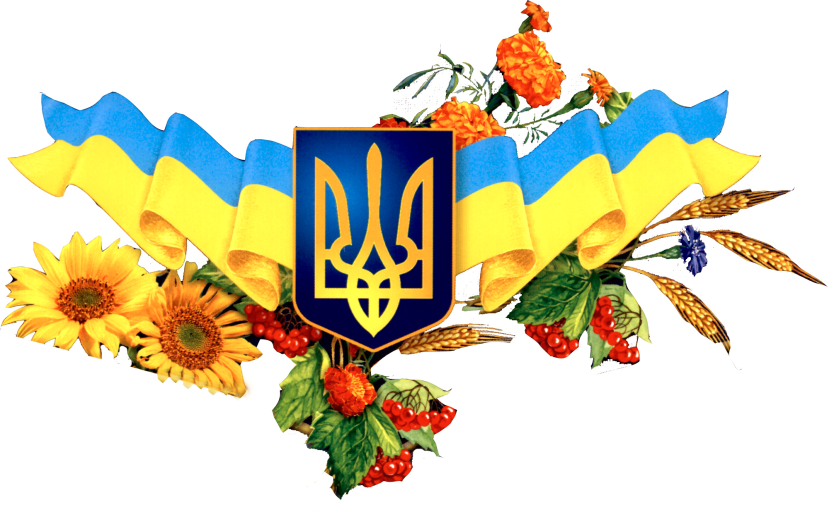 2. 11.00 Всеукраїнський диктант національної єдності.3. Флеш-моб «Усі у вишиванках»10.11.2017 р.п’ятницяКонкурс ім.. Т.Г Шевченка. Конкурс учнівських творів «Мова-колиска мого народу»Конкурс «А коса у дівчини – райдуга»13.11.2017 р.понеділокФотовиставка “Щоденник тижня української мови та літератури ”Підбиття підсумків Днів української мови та літературиЗапрошуємо всіх взяти активну участь у заходах тижня!Дякуємо за увагу!